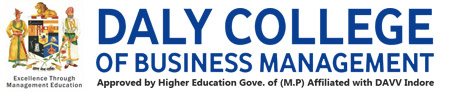 Please Fill the registration from and mail it to admissions@dcbm.edu.in